ΟΝΟΜΑ: ________________________________________Τα ρήματα που τελειώνουν σε –αίνω γράφονται με (αι). Δεν ακολουθούν τον κανόνα  τα ρήματα : μένω, δένω, πλένω  Συμπληρώνω –αινω  ή  -ενω  και βάζω τόνους.μπ___                       καταλαβ___                        επιμ___βγ____                     δ___                                   ζεστ____ανεβ____                  μαθ___                               αρρωστ____μ____                       πλ___                                 προλαβ____παχ____                   πετυχ____                          ξεπλ____μικρ____                   κατεβ____                          χορτ____ Να συμπληρώσεις τα κενά των ρημάτων με αι ή ε και τις σωστές καταλήξεις. Δεν καταλαβ…..νει τι του λέω και επιμ……… στη γνώμη του.Βγ........νω στην πόρτα και κατεβ................. τη σκάλα.Μαθ........νω πως μ........νουν πολύ μακριά.Όταν κάνει κρύο αρρωστ……….. πολύ εύκολα.Γιατί σωπ................... και δε μιλάς;Ξεπλ........νει το κατσαρολάκι και ζεστ.................. το γάλα.Μπ........νει στην αυλή, ανεβ........νει στον πρώτο όροφο και πηγ.................. στο μπαλκόνι. 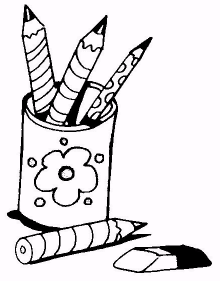           ( Έβαλες τόνους;)